第四届（2016）《我的长辈》微视屏作品（国际）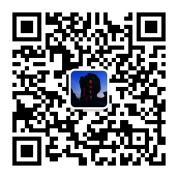 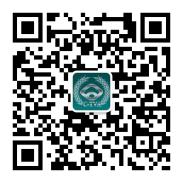 征集评析系列活动报名资料表报名咨询热线：010-51281369  13911822448（周一至周五8:00--17:00）姓名性别性别出生日期出生日期出生日期出生日期民族民族城市政治
面貌有效证件号码
(如填其他请注明)有效证件号码
(如填其他请注明)有效证件号码
(如填其他请注明)有效证件号码
(如填其他请注明)有效证件号码
(如填其他请注明)证件种类：□身份证 □军官证 □护照 □其他:证件种类：□身份证 □军官证 □护照 □其他:证件种类：□身份证 □军官证 □护照 □其他:证件种类：□身份证 □军官证 □护照 □其他:证件种类：□身份证 □军官证 □护照 □其他:证件种类：□身份证 □军官证 □护照 □其他:证件种类：□身份证 □军官证 □护照 □其他:证件种类：□身份证 □军官证 □护照 □其他:证件种类：□身份证 □军官证 □护照 □其他:证件种类：□身份证 □军官证 □护照 □其他:证件种类：□身份证 □军官证 □护照 □其他:政治
面貌有效证件号码
(如填其他请注明)有效证件号码
(如填其他请注明)有效证件号码
(如填其他请注明)有效证件号码
(如填其他请注明)有效证件号码
(如填其他请注明)工作单位工作单位手机号手机号手机号手机号电子
邮箱电子
邮箱毕业院校
及专业毕业院校
及专业学历学位学历学位通讯地址通讯地址获奖作品证书单位/个人名称（选其一填写）获奖作品证书单位/个人名称（选其一填写）获奖作品证书单位/个人名称（选其一填写）获奖作品证书单位/个人名称（选其一填写）作品名称作品名称内容分类内容分类内容分类□纪录类 □剧情类 □家庭类  □动漫类 □音乐类 □广告类 □其他□纪录类 □剧情类 □家庭类  □动漫类 □音乐类 □广告类 □其他□纪录类 □剧情类 □家庭类  □动漫类 □音乐类 □广告类 □其他□纪录类 □剧情类 □家庭类  □动漫类 □音乐类 □广告类 □其他□纪录类 □剧情类 □家庭类  □动漫类 □音乐类 □广告类 □其他□纪录类 □剧情类 □家庭类  □动漫类 □音乐类 □广告类 □其他□纪录类 □剧情类 □家庭类  □动漫类 □音乐类 □广告类 □其他作品长度作品长度成片：  分   秒  成片：  分   秒  成片：  分   秒  成片：  分   秒  成片：  分   秒  成片：  分   秒  成片：  分   秒  完成时间  完成时间  完成时间       年   月   日     年   月   日     年   月   日     年   月   日     年   月   日     年   月   日     年   月   日是否播出过是否播出过□是  □否  □是  □否  □是  □否  □是  □否  □是  □否  □是  □否  □是  □否  出品方名称出品方名称出品方名称何时何地获过何等奖项何时何地获过何等奖项作品简介(200字以内)导演阐述(150字以内)承诺：本人确认以上信息真实有效。      本人签字：                            单位公章：承诺：本人确认以上信息真实有效。      本人签字：                            单位公章：承诺：本人确认以上信息真实有效。      本人签字：                            单位公章：承诺：本人确认以上信息真实有效。      本人签字：                            单位公章：承诺：本人确认以上信息真实有效。      本人签字：                            单位公章：承诺：本人确认以上信息真实有效。      本人签字：                            单位公章：承诺：本人确认以上信息真实有效。      本人签字：                            单位公章：承诺：本人确认以上信息真实有效。      本人签字：                            单位公章：承诺：本人确认以上信息真实有效。      本人签字：                            单位公章：承诺：本人确认以上信息真实有效。      本人签字：                            单位公章：承诺：本人确认以上信息真实有效。      本人签字：                            单位公章：承诺：本人确认以上信息真实有效。      本人签字：                            单位公章：承诺：本人确认以上信息真实有效。      本人签字：                            单位公章：承诺：本人确认以上信息真实有效。      本人签字：                            单位公章：承诺：本人确认以上信息真实有效。      本人签字：                            单位公章：承诺：本人确认以上信息真实有效。      本人签字：                            单位公章：承诺：本人确认以上信息真实有效。      本人签字：                            单位公章：承诺：本人确认以上信息真实有效。      本人签字：                            单位公章：承诺：本人确认以上信息真实有效。      本人签字：                            单位公章：